Unit 3 Lesson 4: Sums of 10WU True or False: Equal Expressions (Warm up)Student Task StatementDecide if each statement is true or false.
Be prepared to explain your reasoning.1 Shake and Spill: 10 CountersStudent Task Statement2 All The Ways To Make 10Student Task StatementShow all the ways to make 10.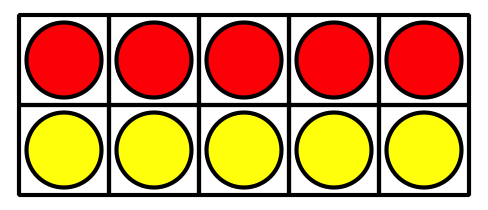 How do you know that you have found all the ways?
Be ready to explain your thinking in a way that others will understand.3 Centers: Choice TimeStudent Task StatementChoose a center.Number Puzzles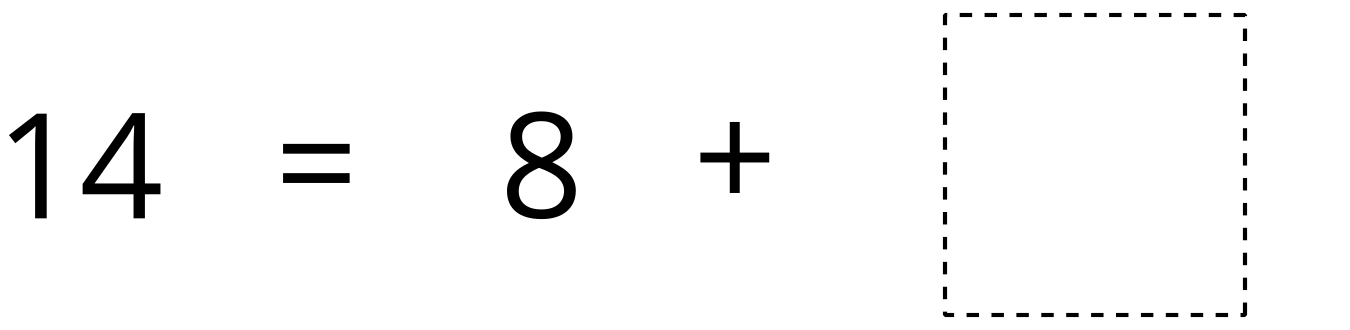 Check it Off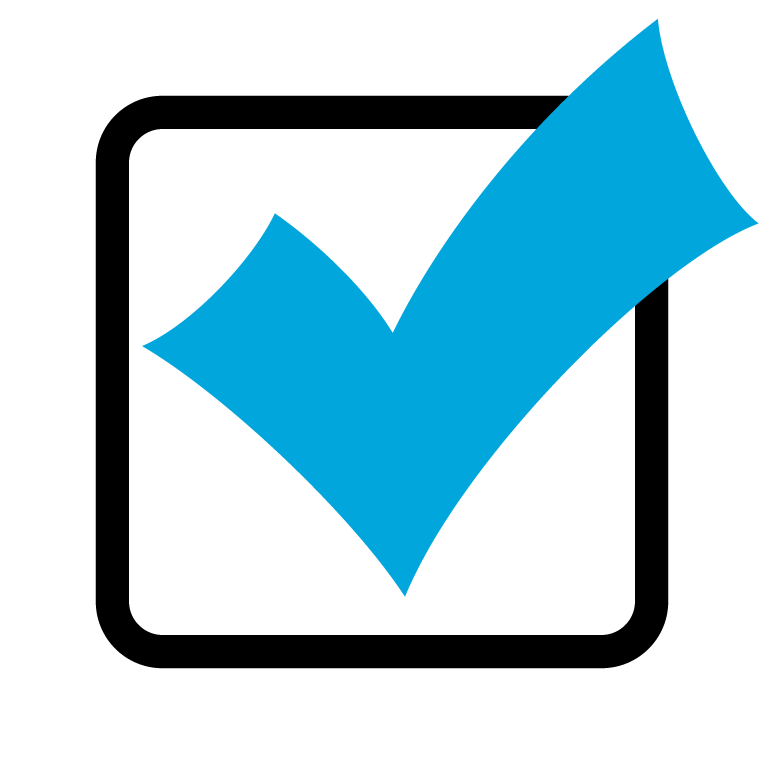 Find the Pair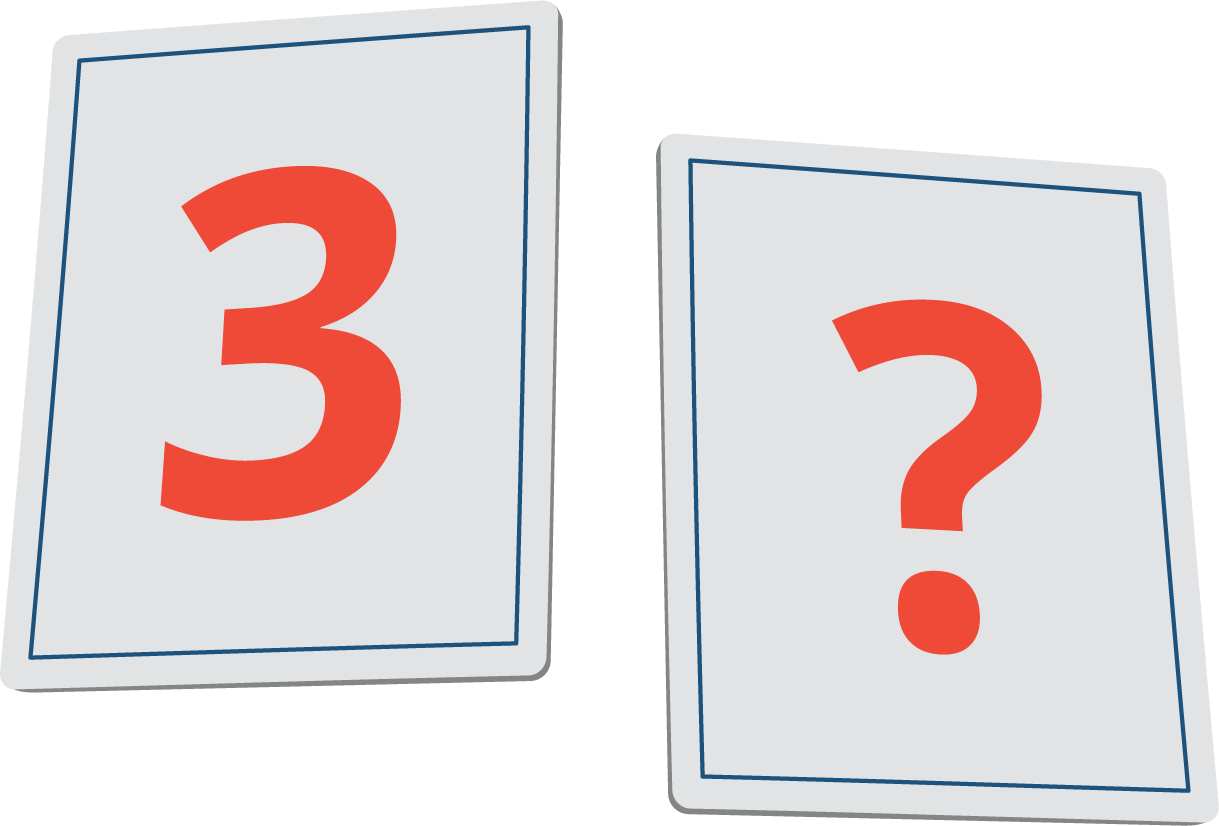 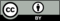 © CC BY 2021 Illustrative Mathematics®